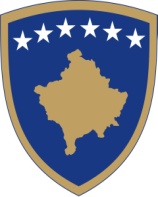 Republika e KosovësRepublika Kosova-Republic of KosovoQeveria - Vlada - Government Ministria e Administrimit të Pushtetit LokalMinistarstvo Administracije Lokalne SamoupraveMinistry of Local Government Administration                                                                                                                                               23.04.2019   NJOFTIMNJOFTOHEN të gjithë kandidatët të cilët kanë marr pjesë në procedurën e rekrutimit për pozitën Zyrtar i Pasurisë  të shpallur më 01.03.2019 deri më 15.03.2019, se procedura e rekrutimit është anuluar  për shkak të mos përmbushjes së kritereve në procedurën e rekrutimit.Divizioni i Burimeve Njerëzore/MAPLOBAVEŠTENJEObaveštavamo sve kandidate koji su aplicirali za položaj  Službenik za Imovinu  objavljeno  01.03.2019 do  15.03.2019, da je procedura regrutacije anulirana zbog neispunjavanja kriterijuma procedure regrutacije.   Odsek za ljudske resurse                                                          _________________________________________________________